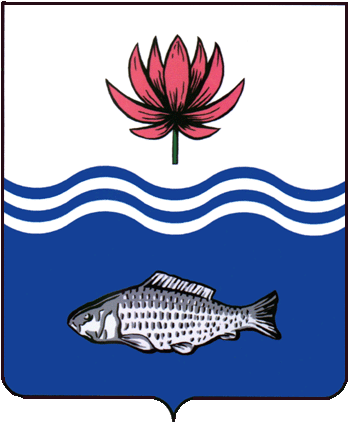 АДМИНИСТРАЦИЯ МО "ВОЛОДАРСКИЙ РАЙОН"АСТРАХАНСКОЙ ОБЛАСТИПОСТАНОВЛЕНИЕОб отмене постановления администрации МО «Володарский район» Астраханской области от 19.10.2021 г. № 1487 «Об образовании земельных участков путем раздела с сохранением исходного в измененных границах»Руководствуясь ч.2 ст. 3.3 Федерального закона от 25.10.2001г. №137-ФЗ «О введении в действие Земельного Кодекса Российской Федерации, администрация МО «Володарский район»ПОСТАНОВЛЯЕТ:1.	Постановление администрации МО «Володарский район» Астраханская область от 19.10.2021 г. № 1487 «Об образовании земельных участков путем раздела с сохранением исходного в измененных границах» отменить.2.	Настоящее Постановление вступает в силу с момента его подписания.3.	Контроль за исполнением настоящего постановления оставляю за собой.И.о. заместителя главыпо оперативной работе					            Р.Т. Мухамбетов           от 08.02.2022 г.N  179